Муниципальное бюджетное общеобразовательное учреждение«Крюковская средняя общеобразовательная школа»Урок « Создание изделий из текстильных материалов»5 классАвтор работы: Квитко Елена Ивановна МБОУ «Крюковская  СОШ»,учитель технологии2015годУрок « Создание изделий из текстильных материалов».Класс: 5 (2часа)Предмет: технологияТип урока: комбинированныйТема:  Получение ткани. Цель:	дать понятия о пряже и прядении, ткани и ткачествеЗадачи:Научить определять направление нитей основы и утка, полотняное переплетение, лицевую и изнаночную стороны тканей;Планируемые результаты обучения:Ознакомить с профессиями прядильщика и ткача;Воспитывать внимательность, уважительное отношение к швейному труду;Прививать эстетический вкус;Развивать пространственное мышлениеРесурсы:-основные: Учебник (УМК): Н.В. Синица, В.Д. Симоненко, рабочая тетрадь-дополнительные: схема получения ткани на ткацком станке, мультимедийное сопровождение, образцы тканей и ткацких переплетений, карточки - опросники, рабочая тетрадь .карандаш, ручка.                                              Ход урока:предметныеметапредметныеличностныеучащиеся познакомятся со схемой получения тканей, историей ткачества, профессией ткачиха,  различными видами тканей, научатся  последовательности выполнения ткацких переплетений.регулятивные - определение последовательности выполнение пробного учебного действия, коммуникативные - умение работать в группе при выполнении задания, умение вести сотрудничество с учителем, познавательный  анализ, синтез, обобщение , классификация,  проводить рефлексию результатов деятельности, постановка и формирование проблемы в соответствии с правилами.    Самоопределение, умение провести самоанализ выполненной работы, развитие трудолюбия и ответственности за качество своей деятельности.Этапы урокаДеятельность учителяДеятельность обучающихсяФормируемые УУДОрганизационный момент (мотивация к учебной деятельности) (3 мин.)Задача этапа: Включение в учебную деятельность на личностно значимом уровне. 1.Организовать актуализацию требований к ученику со стороны учебной деятельности  («надо») 2. Организовать деятельность по установки тематических рамок («могу»)   3. Создать условие для возникновения у ученика внутренней потребности включения в учебную деятельность («хочу»). 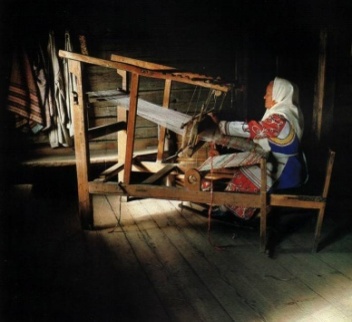 -  Добрый день, ребята! Я очень рада всех вас сегодня видеть на нашем уроке.  Нарисуйте на полях тетради символ вашего настроения на данный момент, с каким настроением вы пришли на урок?Постановка проблемной задачи:На предыдущем уроке мы с вами познакомились с видами волокон которые используются в получении нитей и затем тканей.Вопрос: Кто знает, как получаются ткани? Одинаковы ли переплетения нитей в ткани?Как могут переплетаться нити в ткани? Какие рисунки на полотне ткани образовывают нити?На каком оборудовании и где изготавливают ткань?Какие профессии связаны с производством тканей?Где в практике  можно применять полученные знания?Выбирают смайлик и рисуют  своё настроение в тетради.Предполагаемые ответы:- Ткани получаются из нитей ,путем их переплетения.- Нити в ткани могут переплетаться по разной схеме.Л. Самоопределение, самоорганизация, К. Планирование совместного сотрудничества со сверстниками и с учителем.Р. Способность прогнозировать деятельность на урокеП. Правильность организации рабочего местаАктуализация знаний и фиксация затруднений в деятельности (8 мин.)Задача этапа: Целеполагание и постановка задач. Систематизировать имеющиеся у учащихся знания. Мотивировать к пробному учебному действию («надо», «могу», «хочу»). Организовать самостоятельное выполнение пробного задания.Выявить затруднения в организации работы.Знакомство с историейСлайд 1-3. Виды ткацких станков и их история. История прядения нитей и получения тканей.А теперь, давайте рассмотрим с помощью лупы образцы различных тканей и как в них переплетаются нити. Слайд2.  «Полотняное переплетение»Слайд 3. «Саржевое переплетение».Отличительная характеристика каждого переплетения, т.е. как переплетается нить основы и утка?В каких тканях применяется полотняное переплетение? Как влияет переплетение на определение лицевой стороны ткани?Слайд 3. «Сатиновое и атласное переплетение»Сравните эти схемы переплетений нитей.Что одинаково в этих схемах переплетений?Почему они выглядят по- разному?Зависит ли ткацкое переплетение от направления долевой нити?-Что повторили?-Что будет дальше?-Для чего вы получите пробное действие?Прослушивание рефератов по истории прядения и ткачества тканиОтветы учащихся.Сравнение образцовПробное действие. Чтобы понять, что я не знаю и самому найти способ решения…ЗАТРУДНЕНИЕ!ОСТАНОВИТЬСЯ И ПОДУМАТЬ!Л. Смыслообразование.П. Анализ, синтез, обобщение, классификация, извлечение необходимой информации из текстов.Р. Выполнение пробного учебного действия, фиксирование индивидуального затруднения в пробном действииВыявление причин затруднения и постановка цели (7 мин.)Задача этапа: Изучение теоретического материалаПостановка цели учебной деятельности,выбор способа и средств её реализации. Организовать фиксацию затруднения ,соответствие своих действийПостроение проекта выхода из затруднения.Организовать построение проекта выхода из затруднения.  Учащиеся формулируют шаги, которые необходимо сделать для реализации поставленной цели.Мы с вами познакомились  с четырьмя видами ткацких переплетений, а теперь поработаем с каждым видом отдельно. Учитель показывает правила и технику переплетения нитей в тканях с полотняным, затем - саржевым, сатиновым, атласным переплетениями, согласно образцов и  инструкционно-технологических карт.Индивидуальная работа учащихся по технологической карте, с учебником по изготовлению ткацких переплетений.В каком месте испытали затруднение?               Почему?  Какую цель поставите перед собой на уроке? Вспомним правила работы в группе.Определяют насколько сложное задание, сколько времени оно займет .Ответы учащихся Аргументация и устранение ошибок в неправильных ответах.Работа с учебникомЯ не смогла определить в образце ткани  вид ткацкого переплетенияНаучиться определять полотняное переплетение в ткани. Дать отличительную характеристику.. П.Анализ,синтез,постановка и формулирования  проблемы, структуирование знаний.Чтение технологических карт, работа с учебнИкомНаучиться определять полотняное переплетение в ткани. Дать отличительную характеристику.Основной этап(45 мин.)Реализация построенного проекта (Работа над изделием).Задача этапа:Построение и фиксация нового знания.1.Организовать реализацию построенного проекта в соответствии с планом.2.Организовать нового способа действия речи.3.Организовать  фиксацию нового  с помощью инструкционных карт.4. Организовать уточнение общего характера  нового знания.Первичное  закрепление с проговариванием во внешней речи.Установление правильности  и осознанности усвоения учебного материала, выявление пробелов и неверных представлений, их коррекция.Самостоятельная работа с самопроверкой по эталону.Самопроверка умения применять новые знание в и типовых условиях.Организовать самостоятельное выполнение учащимися типовых заданий на новый способ действия.Организовать соотнесение работы с эталоном для самопроверки.Организовать вербальное сопоставление работы с эталоном для самопроверки.По результатам выполнения самостоятельной  работы организовать рефлексию деятельности по применению нового способа действия.Работа по инструкционной – технологической карте.  Слайд4-6 .По схеме переплетают нити полотняным, саржевым, атласным, сатиновым  переплетениями.Сравнение полученных  работ.Обобщение сделанных выводов.Сравнение с эталоном.Давайте обобщим сделанные выводы.Назовите основные виды ткацких переплетений.Какая ткань будет больше осыпаться?Перечислите виды простых ткацких переплетений.Чем отличаются ткани с простым и сложным переплетением.?Каковы их отличия?Выполнение практической работы происходит в индивидуально-самостоятельной форме.Корректировка своей деятельности по представленной технологической карте.Ученики, соблюдая план своих действий, выполняют практическую работу.Выявление и устранение типовых ошибокИндивидуальная помощьПросмотр работ выявление достоинств и недостатковУточняем, правильно ли ученики поняли задание, нет ли вопросов по ходу ведения работы.Р. Осуществлять работу на основе предоставленных технологических карт.П. разработка алгоритма в выполнении машинных швов.К. Осуществлять взаимоконтроль и взаимопомощьрегулятивные:- определять и формулировать деятельность на уроке;- под руководством учителя, планировать свою деятельность на уроке и определять последовательность своих действий;-проводить анализ творческой деятельности;- определять критерии  сравнения изучаемого и усвоенного   в правильном восприятии материала(знаний) на уроке и проводить его.П. Анализ, синтез, обобщение, выполнение действий по алгоритму, доказательство.Р. Контроль и оценка, волевая саморегуляции.К. Выражение своих мыслей с достаточной полнотой и точностью.Закрепление изученного (7 мин.)Задача: Включение нового знания в систему знаний, повторение и закрепление ранее изученного.                1. Организовать повторение учебного содержания, необходимого для обеспечения содержательной непрерывности.Контрольная работа кроссворд «Ткани»Сравнивают работы, оценивают свою работу и работы членов группы, отвечают  на вопросы учителя.Делают вывод о значимости сложности и трудоёмкости операцииЛичностные (УУД):- умение анализировать собственную художественную деятельность Метапредметные (УУД):регулятивные:- определять и формулировать цель деятельности на уроке;- выделение и осознание учащимися, что уже усвоено и что еще подлежит усвоению, осознание качества и уровня усвоения;познавательные:- выбор критериев для сравнения.Подведение итогов(5 мин.)Задача этапа:проанализировать, дать оценку успешности достижения цели и наметить перспективу на будущее.Подведём итог урока. Что нового вы узнали сегодня на уроке? Когда это знание будет вам необходимо? Какие виды переплетений вам больше всего понравилось выполнять?В каких изделиях  можно применить полотняное переплетение?Дети анализируют, сравнивают, отвечают на вопросы.Ученики оценивают степень достижения цели.Составляют план действий, направленный на получение недостающих знаний и умений.Рефлексия (3 мин.)Задача этапа:Соотнесение цели урока и его результатов, самооценка работы на уроке, осознание метода построения нового знания. 1. Организовать фиксацию нового содержания, изученного на уроке.2. Организовать рефлексивный анализ учебной деятельности с точки зрения выполнения требований, известных учащимся.3. Организовать оценивание учащимися собственной деятельности на уроке.Организовать обсуждение и запись домашнего задания.- Личностные (УУД):- устанавливать связь между целью деятельности и ее результатом.- умение обсуждать и анализировать собственную художественную деятельность и работу одноклассников с позиции творческих задач данной темы.Метапредметные (УУД):регулятивные:- осуществлять самоконтроль;- давать оценку деятельности на уроке совместно с учителем и одноклассниками;коммуникативные:- уметь с достаточной полнотой выражать свои мыслипознавательные:- построение логической цепи рассужденийДомашнее заданиеПодготовить информацию об истории швейной машины, принести иллюстрации.